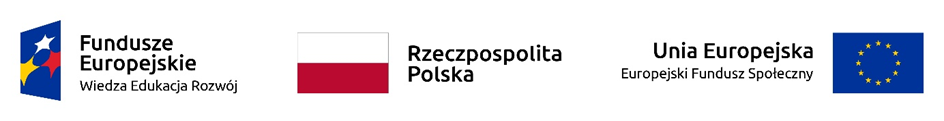 „Warsztaty dot. prowadzenia zajęćonline i przygotowywania materiałów do kursów nauczania na odległość”Szkolenie realizowane jest w formie zdalnej przez platformę MS Teams. 24.11.2020 r.  8:00 -11:15Prezentacja wybranych funkcjonalności aplikacji dostępnych w MS Office 365 m. in.:Teams udostępnianie ekranu przez studentów, udzielanie uprawnień uczestnikom, przechowywanie plików ze spotkania, prowadzenie notatek,SharePoint oraz OneDrive zarządzanie plikami,Forms tworzenie, udostępnianie oraz sprawdzanie testów,dobre praktyki dot. tworzenia prezentacjiPower Point kontra Sway – równice w tworzeniu oraz udostępnianiu prezentacji,Praca grupowa nad dokumentem Word w chmurze (udostępnianie, komentowanie).26.11.2020 r. 13:00 – 19:45Warsztat przygotowywania materiałów dydaktycznych:•prezentacja narzędzi do tworzenia infografik,•serwisy zawierające materiały na wolnej licencji,•wyszukiwanie zdjęć, filmów,•tworzenie kart pracy.             Praca zespołowa metodą projektową oparta o narzędzie Mural.             Narzędzia do tworzenia map myśli, grafów argumentacji.             Prezentacja narzędzi umożliwiających wizualizację w czasie rzeczywistym  wyników sondażu przeprowadzonego podczas zajęć.r. 8:00 – 11:15Tworzenie prezentacji  umożliwiających interakcję, zawierających informacje zwrotne w czasie rzeczywistym np. wyniki przeprowadzenie głosowania, prowadzenie grywalizacji.